Healthcare-associated infection Severity Assessment Code (SAC) examples 2022–23This list is for guidance only. All events should be rated on actual outcome for the consumer.See also the Always Report and Review list 2021–22 and the Severity Assessment Code (SAC) rating and triage tool for adverse event reporting.* Sepsis definition = refer to organisational sepsis definitions 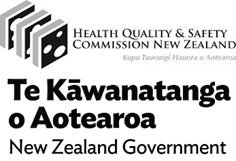 Abbreviations: HDU = high-dependency unit; ICU = intensive care unit SAC 1
Death or permanent severe loss of functionSAC 2Permanent major or temporary severe loss of functionSAC 3
Permanent moderate or temporary major loss of functionSAC 4
Requiring increased level of care Healthcare-associated infection resulting in sepsis-related* death or permanent disability.For example:sepsis-related deathamputation of limb following surgical site infectionblindness following eye procedure infection.Healthcare-associated infection leading to ICU/HDU/1:1 care, or unplanned transfer to another hospital for higher acuity careORother major complication of healthcare-associated infection.For example:sepsis leading to organ failure and/or requiring vasopressor supporta surgical procedure to remove infected prosthetic material with subsequent reimplantation, eg, prosthetic joints, ventriculo- peritoneal (VP) shunts, vascular graftspacemaker-related endocarditishospital-acquired pneumonia requiring ventilation. Healthcare-associated infection that requires surgical or other significant intervention or readmission for management of healthcare-associated infection not requiring ICU/HDU/1:1 care. For example:central or peripheral venous catheter bloodstream infection prosthetic joint infection resulting in prolonged IV antibioticsreadmission for surgical or non-surgical management of healthcare-associated infection (not ICU/HDU/1:1 care)urosepsis following urinary tract manipulation, eg, after transrectal ultrasound (TRUS) biopsy or catheterisation.Healthcare-associated infection requiring additional non-surgical management only (eg, antimicrobial therapy) and resulting in minimal harm. For example:device-related healthcare-associated infection, eg, peripheral intravenous catheter exit site infectionhospital-acquired norovirus, respiratory infectionhospital-acquired infection with a drug-resistant organism.